Nombre del alumno: ______________________________________________________________Nombre del profesor:   ________M. en E. Noemí López García________			                               Grupo: ___________________					Fecha: _____________________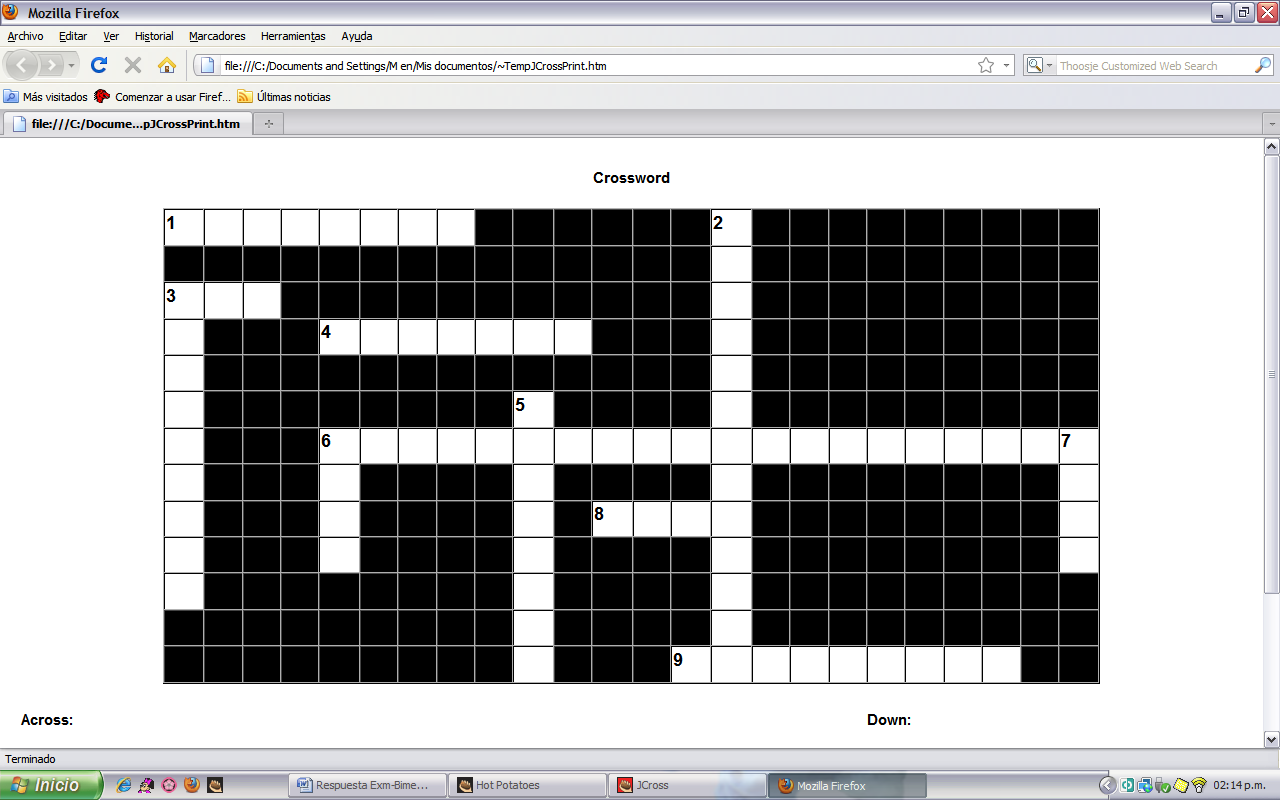 Horizontal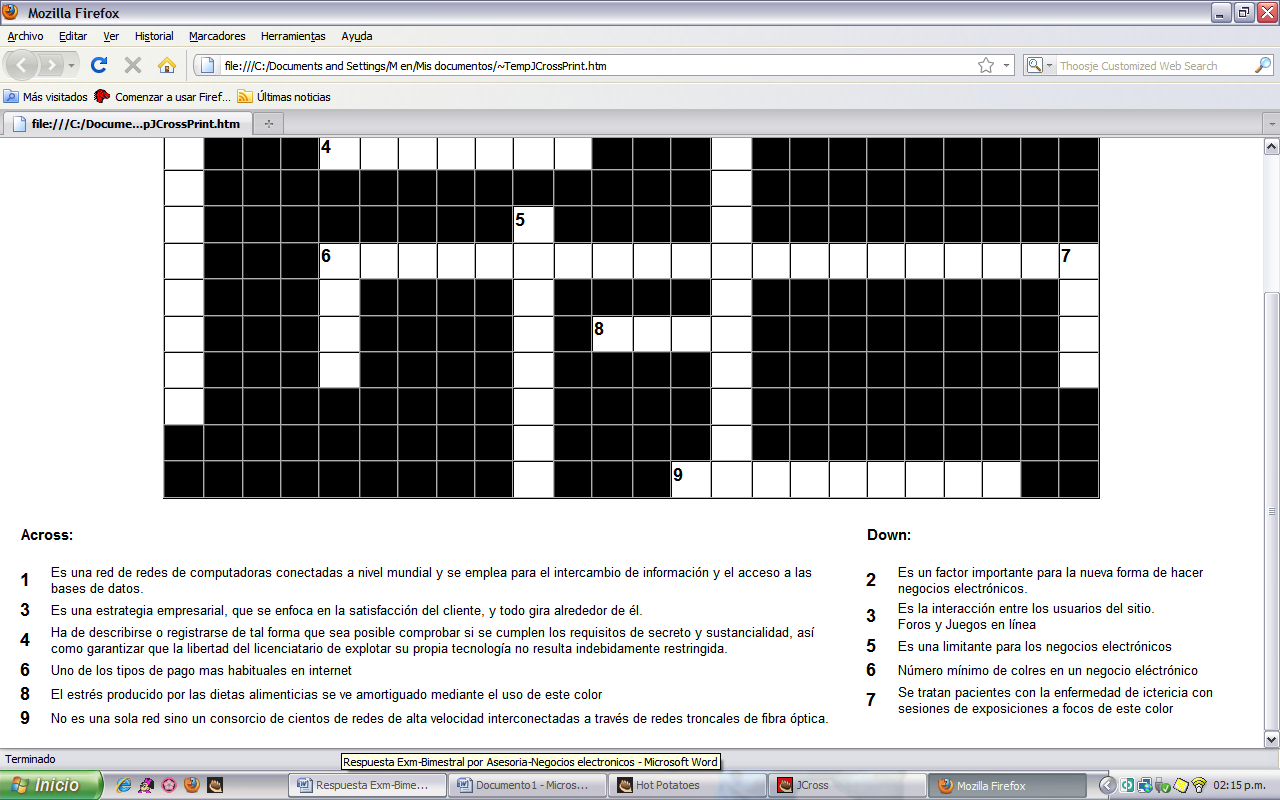 Vertical